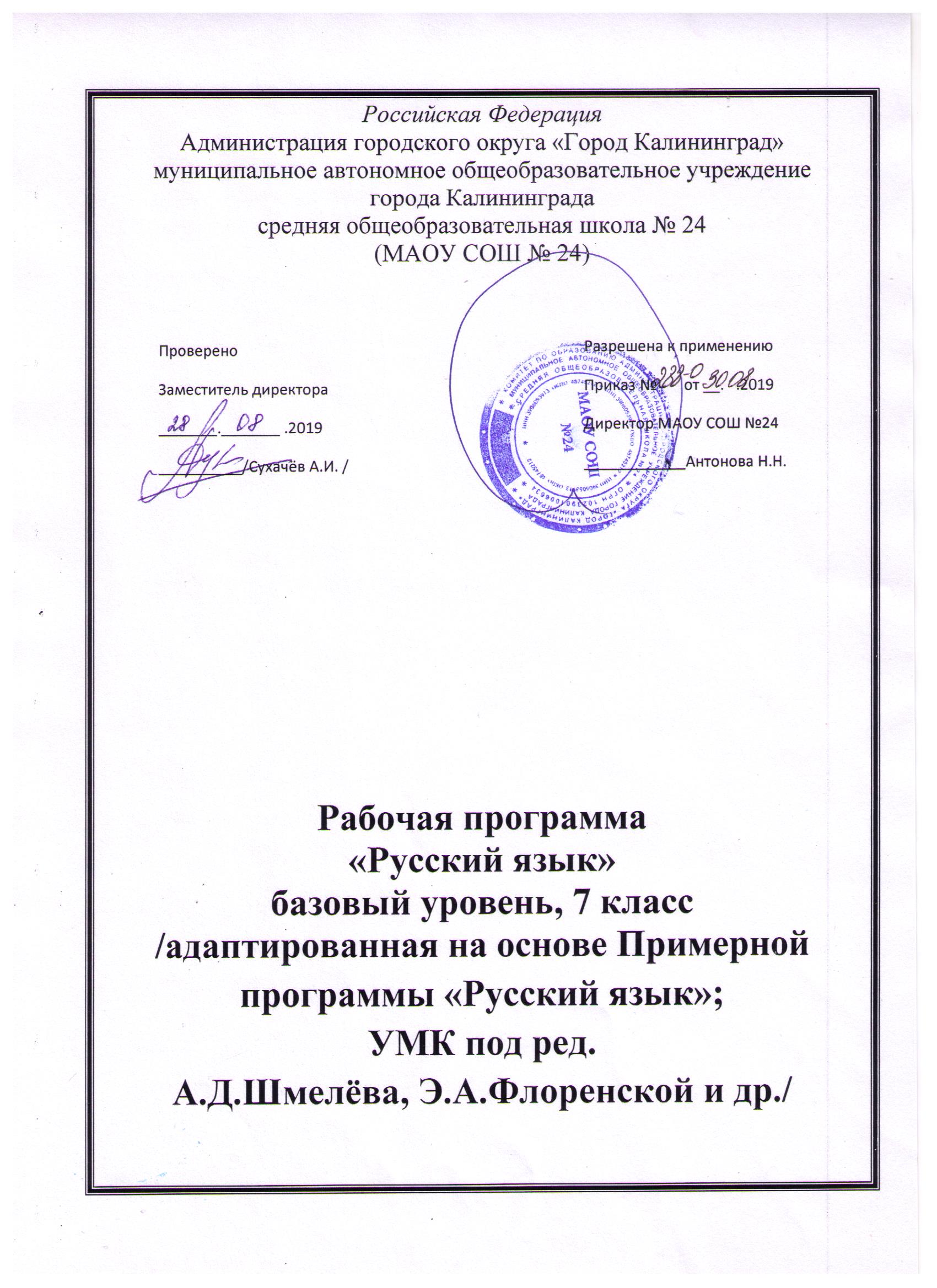 Дополнительная общеобразовательная общеразвивающая программа «ИСтория кадетских корпусов»военно-патриотической направленностивозраст обучающихся: 11-13  летсрок освоения программы –  2 годаСоставитель: П. Н Яровойпедагог дополнительного образованияМАОУ СОШ №24г. Калининград, 2019Пояснительная запискаДополнительная общеразвивающая программа «История кадетских корпусов» разработана в соответствии с «Положением об организации и осуществлении образовательной деятельности по дополнительным общеразвивающим программам» МАОУ СОШ №24 от 20.03.2019 г.Направленность : военно-патриотическаяАктуальность данной Программы заключается в том, что у кадет следует начать формирование патриотического сознания, чувство гордости за принадлежность к кадетскому, а через него к офицерскому  и ко всему воинскому братству, ответственности за судьбу Отечества и его военной организации. Курс занятий носит ознакомительный характер и имеет задачу познакомить кадет с историей развития кадетского образования в России. Он является специализированным предметом для кадетских классов школы и ориентирован на изучение вопросов военной истории.Педагогическая целесообразность воспитания кадет в настоящее время требует тесную взаимосвязь предметов общей истории и основ военной службы, а также учета   содержания школьных программ по истории, начальной военной подготовке и основам военной службы.Новизна программы заключается в том, что проблема патриотического воспитания молодежи актуальна как никогда. Причастность к защите Родины, гордость за принадлежность к Вооруженным силам, воинская честь и достоинство – эти понятия утрачивают в глазах призывной молодежи свою значимость. Поэтому очевидна неотложность решения острейших проблем воспитания патриотизму, как основы консолидации общества и укрепления государства. Возраст обучающихся: 11-13 летПланируемый результатМеханизм оценивания образовательных результатовсдача зачетов по знанию учебных тем.Режим и периодичность занятийСрок освоения программы – два года1 год обучения: один раз в неделю по одному часаОбщее количество часов – 42 часов Аудиторные занятия: 34 ч.Внеаудиторные занятия: 8 ч.2 год обучения: Общее количество часов – 42 часов Аудиторные занятия: 34 ч.Внеаудиторные занятия: 8 ч.Весь курс обучения:Общее количество часов – 84 часов Аудиторные занятия: 68 ч.Внеаудиторные занятия:16 ч.Учебный план1год обучения  2 год обученияСодержание программы1 год обучения2 год обученияУчебно-тематический план2 год обучения1 год обучения2 год обученияУсловия реализации программы «История кадетских корпусов»Методическое обеспечение Программы.1. Комплект памяток составления схемы экскурсионного маршрута – 25 шт.2. Комплект памяток отбора материала для составления текста презентации – 25 шт.3. Бланки анкет для опроса участников событий – 25 шт.4. Комплект памяток написания исследовательской работы – 25 шт.5. Комплект фотографий архитектурных объектов г. Калининграда – 25 шт.6. Комплект фотографий исторических памятников Калининградской области  - 20 шт.7. Комплект портретов исторических личностей (Суворов-Рымникский, Петр I, Кутузов-Смоленский и др.) – 20 шт.Материально-техническое обеспечение программыСписок литературы1. Буравченков А.А. Офицерский корпус русской армии накануне Октябрьской революции. М., 2005.2. Волков С.В. Русский офицерский корпус. М.: Воениздат, 2006.3. Галушко Ю.А., Колесников А.А. Школа российского офицерства. Исторический очерк. М., 1993.4.Галанин Ю. О возрождении кадетских корпусов в России. Достижения и проблемы становления // ОБЖ. -  № 2, 2008г.5. Зайончковский П.А. Самодержавие и русская армия на рубеже XIX-XX столетий в России. М., 1978.6.Концепция образовательного стандарта кадетских корпусов в современной России  М.,2009.7. Крылов В.М. Кадетские корпуса и российские кадеты. СПб., 2008.8. Леман А.И. Очерки кадетской жизни. СПб., 2007.9. Михайлов А.А. Руководство военным образованием в России во второй половине Х1Х-начале XX веков. Псков, 2009.10. Филиппов Э.М. Кадетские корпуса в России: прошлое и современность. СПб, 2007.1 год2годВ обучающей сфере: приобретение учащимися знаний по истории кадетского корпуса школы, кадетского движения в г. Калининграде и страны. В воспитательной сфере: формирование у учащихся чувства уважения к истории Вооруженных сил и кадетского движения, гордости за его славное прошлое, уважения и преклонения перед людьми, создававшими кадетские корпуса; заложение основ  умения работать в коллективе.В развивающей сфере: выработка учащимися навыков и умений по самостоятельной работе с документами;  умений по организации и проведению занятий  и экскурсий по историческим и патриотическим местам и по городу; организация на внутри школьном (выставки, конкурсы, тематические часы) и межшкольном (семинары, конкурсы, статьи в газету и журналы) уровнях; развитие творческих способностей учащихся в процессе создания и презентации творческих работ по профилю кадетского корпуса; развитие у учащихся навыков самостоятельного мышления в сфере исторического знания, и вообще – в сфере развития высокого уровня гражданского и патриотического сознания кадет.В обучающей сфере: расширение учащимися знаний по истории кадетского корпуса школы, кадетского движения в г. Калининграде и  РФ; приобретение умений свободно ориентироваться в исторических событиях и фактах, связывать эти факты с историей России в целом.В воспитательной сфере: формирование у учащихся высокого уровня патриотического сознания, основанного на знании и понимании истории создания кадетских корпусов; дальнейшее развитие основ  умения работать в коллективе.В развивающей сфере: совершенствование учащимися навыков и умений по самостоятельной работе с документами:  обработка, учет, описание, классификация предметов музейного значения; умений по организации и проведению экскурсий по историческим местам и по городу, по проведению мероприятий  на внутришкольном (выставки, конкурсы, тематические часы) и межшкольном (семинары, конкурсы, статьи в газету и журналы) уровнях; развитие творческих способностей учащихся в процессе создания и презентации творческих работ по профилю кадетского движения;№ занятияНазвание темыКоличество часов1 период (аудиторный)1 период (аудиторный)1 период (аудиторный)1-16Истоки кадетства 1617-34Кодекс кадетской чести и заповеди кадет.162 период (внеаудиторный)2 период (внеаудиторный)2 период (внеаудиторный)35-42Проектная деятельность8№ занятияНазвание темыКоличество часов1 период (аудиторный)1 период (аудиторный)1 период (аудиторный)1-16Кадетство в дореволюционной России 1617-34Кадетство за рубежом162 период (внеаудиторный)2 период (внеаудиторный)2 период (внеаудиторный)35-42Проектная деятельность8Название темыТема № 1. Защитник Российского воинства и всех кадет.Тема № 2. Святой кадет.Тема № 3. Отец всех кадет.Тема № 4. От цифирных школ к кадетским корпусам.Тема № 5. Кадетские корпуса – первые военно-учебные заведенияТема № 6. От реформы Александра II к новой системе военного образованияТема № 7. Последние годы Императорских Кадетских Корпусов.Тема № 8. Кодекс кадетской чести и заповеди кадет.Тема № 9. Организация обучения и воспитания в кадетских корпусах.Тема № 10. Бытовое обустройство кадетских корпусов.Тема № 11. Кадетские корпуса в годы революции и гражданской войны.Тема № 12. Русские кадетские корпуса за рубежом.Тема № 13. Кадетские традиции.Тема № 14Контрольные занятияТема № 153Посольство А. Невского в орду к БатыюТема № 16Посольство А. Невского к хану БеркеТема № 17Итальянская компания адмирала УшаковаТема № 18Кадетские корпуса при императоре Александре IТема № 19История кадетских съездовТема № 20Сибирский кадетский корпус (краткая история)Тема № 21Павловский кадетский корпус (краткая история)Тема № 22кадетский корпус (краткая история)Тема № 23Общее количество часовНазвание темыТема № 1.  На службе Отечеству!. Тема № 2.  Не числом, а умениемТема № 3.  Через тернии к звездамТема № 4.  Кадеты - ученые.Тема № 5.  Кадеты - изобретатели.Тема № 6  На службе культуры и искусстваТема № 7.  Кадеты-видные государственные деятели  Тема № 8  В поисках неведомогоТема № 9.  Кадеты видные политические деятелиТема № 10  . Для пользы обучения и воспитания кадет.Тема № 11  Во славу родного корпуса. Прощание со знаменем кадетского корпуса.Тема № 12.  Суворов полководец и воспитательТема № 13  Суворов искусство успешно воеватьТема № 14.  Итальянская компания СувороваТема № 15  Муравьев Амурский Николай Николаевич губернатор восточной Сибири (краткая биография) Тема № 16  Вяземский Александр Алексеевич генерал прокурор (краткая биография)Тема № 17  Ростопчин Федор Васильевич генерал от инфантерии (краткая биография)Тема № 18  Беллинсгаузен Фаддей Фаддеевич адмирал (краткая биография)Тема № 19  Лазарев Михаил Петрович адмирал (краткая биография)№ занятияНазвание темыКоличество часов1 период (аудиторный)1 период (аудиторный)1 период (аудиторный)1-4Тема № 1. Защитник Российского воинства и всех кадет.45-6Тема № 2. Святой кадет.27-8Тема № 3. Отец всех кадет.29-10Тема № 4. От цифирных школ к кадетским корпусам.211-12Тема № 5. Кадетские корпуса – первые военно-учебные заведения213-14Тема № 6. От реформы Александра II к новой системе военного образования215-16Тема № 7. Последние годы Императорских Кадетских Корпусов.217-18Тема № 8. Кодекс кадетской чести и заповеди кадет.219-20Тема № 9. Организация обучения и воспитания в кадетских корпусах.221-22Тема № 10. Бытовое обустройство кадетских корпусов.223-24Тема № 11. Кадетские корпуса в годы революции и гражданской войны.225-28Тема № 12. Русские кадетские корпуса за рубежом.429-32Тема № 13. Кадетские традиции.432-34Контрольные занятия2Общее количество часов342 период (внеаудиторный)2 период (внеаудиторный)2 период (внеаудиторный)35-42Проектная деятельность 8№ занятияНазвание темыКоличество часов1 период (аудиторный)1 период (аудиторный)1 период (аудиторный)Тема № 14.  На службе Отечеству!131-8.Не числом, а умением89-12Через тернии к звездам413-14Кадеты - ученые.215-16Кадеты - изобретатели.217-22На службе культуры и искусства623-24Кадеты-видные государственные деятели 225-28 В поисках неведомого429-30Кадеты видные политические деятели231-32Тема № 15. Для пользы обучения и воспитания кадет.233Тема № 16. Во славу родного корпуса. Прощание со знаменем кадетского корпуса.134Контрольные занятия1Общее количество часов342 период (внеаудиторный)2 период (внеаудиторный)2 период (внеаудиторный)35-42Великие выпускники кадетских корпусов8№ п/п№ занятияРаздел.Тема занятияРазбивка часов:Разбивка часов:Общее количество часов№ п/п№ занятияРаздел.Тема занятиятеорияпрактикаОбщее количество часов1 период (аудиторный)1 период (аудиторный)1 период (аудиторный)1 период (аудиторный)1 период (аудиторный)1 период (аудиторный) «Защитник Российского воинства и всех кадет. Жизнь и деятельность Александра Невского.»На страже западных рубежей11«Защитник Российского воинства и всех кадет. Жизнь и деятельность Александра Невского.»На страже западных рубежей11«Защитник Российского воинства и всех кадет. Жизнь и деятельность Александра Невского.»Борьба за Русь и Православную Веру.11«Защитник Российского воинства и всех кадет. Жизнь и деятельность Александра Невского.»Борьба за Русь и Православную Веру.11 «Святой кадет. Жизнь и деятельность Святого воина -  адмирала Федора Федоровича  Ушакова»11«Святой кадет. Жизнь и деятельность Святого воина -  адмирала Федора Федоровича  Ушакова»11 «Отец всех кадет. Великий князь Константин Константинович»11«Отец всех кадет. Великий князь Константин Константинович»11 «От цифирных школ к кадетским корпусам.»11«От цифирных школ к кадетским корпусам»11 «Кадетские корпуса – первые военно-учебные заведения.»11«Кадетские корпуса – первые военно-учебные заведения.»11 «От реформы Александра II к новой системе военного образования.»11«От реформы Александра II к новой системе военного образования.»11 «Последние годы Императорских Кадетских Корпусов»11«Последние годы Императорских Кадетских Корпусов»11 «Кодекс кадетской чести и заповеди кадет.» 11«Кодекс кадетской чести и заповеди кадет.»11 «Организация обучения и воспитания в кадетских корпусах.»11«Организация обучения и воспитания в кадетских корпусах.»11 «БытовоеОбустройствокадетских корпусов.»11«БытовоеОбустройствокадетских корпусов.»11 «Кадетские корпуса в годы революции и гражданской войны»11«Кадетские корпуса в годы революции и гражданской войны»11 «Русские кадетские корпуса за рубежом»11«Русские кадетские корпуса за рубежом»11Эвакуация.11Эвакуация.11Лицо России11Лицо России11Общекорпусные  традиции.11Общекорпусные  традиции.11Традиции  корпусов.11Контрольное занятия11ИТОГО:34ч.2 период (внеаудиторный)2 период (внеаудиторный)2 период (внеаудиторный)2 период (внеаудиторный)2 период (внеаудиторный)2 период (внеаудиторный)Посольство А. Невского в орду к Батыю11Посольство А. Невского к хану Берке11Итальянская компания адмирала Ушакова11Кадетские корпуса при императоре Александре I11История кадетских съездов11Сибирский кадетский корпус (краткая история)11Павловский кадетский корпус (краткая история)11Тифлисский кадетский корпус (краткая история)11ИТОГО:42 ч.№ п/п№ занятияРаздел.Тема занятияРазбивка часов:Разбивка часов:Общее количество часов№ п/п№ занятияРаздел.Тема занятиятеорияпрактикаОбщее количество часовпериод (аудиторный)период (аудиторный)период (аудиторный)период (аудиторный)период (аудиторный)период (аудиторный)Раздел «На службе Отечеству!»11«Нечислом, а  умением.»11«Нечислом, а  умением.»11«Кадеты полководцы: П. А. Румянцев-Задунайский, А.В. Суворов-Рымникский, М.И. Кутузов-Смоленский. А.А. Брусилов.»11«Кадеты полководцы: П. А. Румянцев-Задунайский, А.В. Суворов-Рымникский, М.И. Кутузов-Смоленский. А.А. Брусилов.»11«Кадеты полководцы: П. А. Румянцев-Задунайский, А.В. Суворов-Рымникский, М.И. Кутузов-Смоленский. А.А. Брусилов.»11«Кадеты полководцы: П. А. Румянцев-Задунайский, А.В. Суворов-Рымникский, М.И. Кутузов-Смоленский. А.А. Брусилов.»11«Кадеты флотоводцы: С.П. Сенявин; М.П. Лазарев; П.С. Нахимов.»11«Кадеты флотоводцы: С.П. Сенявин; М.П. Лазарев; П.С. Нахимов.»11Через тернии к звездам.11Через тернии к звездам.11Кадеты - ученые.11Кадеты - ученые.11Кадеты - изобретатели.11Кадеты - изобретатели.11На службе культуры и искусства.11На службе культуры и искусства.11«Кадеты - литераторы.»11«Кадеты - литераторы.»11«Кадеты - композиторы.»11«Кадеты - композиторы.»11«Кадеты - художники.»11«Кадеты - художники.»11«Кадеты -  видные государственные деятели.  Граф А.А. Аракчеев; Император Александр II; К. П. Кауфман, В.В. Куйбышев»11«Кадеты -  видные государственные деятели.  Граф А.А. Аракчеев; Император Александр II; К. П. Кауфман, В.В. Куйбышев»11«В поисках неведомого.  Кадеты-мореплаватели и путешественники братья Лаптевы, Крузенштерн, Лисянский, Чокан Валиханов, Корнилов, Колчак.»11«В поисках неведомого.  Кадеты-мореплаватели и путешественники братья Лаптевы, Крузенштерн, Лисянский, Чокан Валиханов, Корнилов, Колчак.»11«Кадеты видные политические деятели. Радищев, декабристы, Кропоткин, революционеры».11«В поисках неведомого.  Кадеты-мореплаватели и путешественники братья Лаптевы, Крузенштерн, Лисянский, Чокан Валиханов, Корнилов, Колчак.»112. Раздел. «Для пользы обучения и воспитания кадет. Основатели кадетских корпусов: Зорич, Бахтин, Аракчеев, Неплюев.»112. Раздел. «Для пользы обучения и воспитания кадет. Основатели кадетских корпусов: Зорич, Бахтин, Аракчеев, Неплюев.»112. Раздел. «Для пользы обучения и воспитания кадет. Основатели кадетских корпусов: Зорич, Бахтин, Аракчеев, Неплюев.»113. Раздел «Во славу родного корпуса. Прощание со знаменем кадетского корпуса, вручение удостоверений и значков об окончании корпуса.»11«Контрольное занятие.»11ИТОГО:3434 ч.2 период (внеаудиторный)2 период (внеаудиторный)2 период (внеаудиторный)2 период (внеаудиторный)2 период (внеаудиторный)2 период (внеаудиторный)Суворов полководец и воспитатель11Суворов искусство успешно воевать11Итальянская компания Суворова11Муравьев Амурский Николай Николаевич губернатор восточной Сибири (краткая биография) 11Вяземский Александр Алексеевич генерал прокурор (краткая биография)11Ростопчин Федор Васильевич генерал от инфантерии (краткая биография)11Беллинсгаузен Фаддей Фаддеевич адмирал (краткая биография)11Лазарев Михаил Петрович адмирал (краткая биография)11ИТОГО:42 ч.Основное оборудованиеОсновное оснащениеСтолы – 2 шт.Комплекты раздаточного материала и комплекты демонстрационного материала.Стулья – 12 шт.Линейки - набор Шкафы для хранения музейных экспонатов – 2 шт.Фломастеры - наборВитрины для выставки экспозиции – 4 шт.Карандаши  - наборКомпьютер – 1 шт.Гуашь  - наборЭкран – 1 шт.Ватман – необходимое количествоПроектор – 1 шт.Одноразовые стаканчики - комплектФотоаппарат – 1 шт.Бумажные полотенца - комплектПринтер – 1 шт.Сканер – 1 шт.Кулер для воды - 1 шт.